Carolyn Wright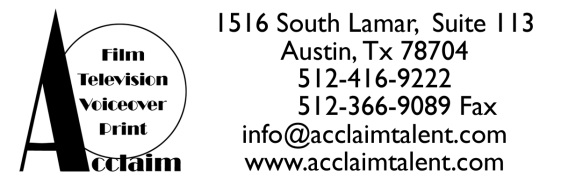 HEIGHT: 5’4” 								EYES:	GREENWEIGHT: 155								HAIR:	BROWN______________________________________________________________________________FILM:	DAY OUT		LYDIA (LEAD)		TEA CUP TEMPEST PRODUCTIONS		INDUSTRIAL:ALLIANCE PARTNER TECHNOLOGY UPDATE	HOST			ORACLE CORPORATION,									REDWOOD SHORES, CATRAINING:ACTING FOR TV/FILM				CAROL HICKEY		AUSTIN, TXCOMMERCIAL AUDITION WORKSHOP	CAROL HICKEY		AUSTIN, TXACTING FOR TV/FILM				VAN BROOKS		AUSTIN, TXCOMMERICAL AUDITION WORKSHOP	DONISE HARDY	AUSTIN, TXCOMMERCIAL AUDITION WORKSHOP	TOM BOOKER		AUSTIN, TX ACTING FOR TV/FILM				TERRY KISER		THE ACTORS ARENAAUSTIN, TXTHE MASTERY WORKSHOP	 		VAN BROOKS		AUSTIN, TXACTING INTENSIVE WORKSHOP		DAN FAUCI		AUSTIN, TXSCENE STUDY					SHERI CARLSON	SHERI CARLSON STUDIO, SAN FRANCISCO, CAVOICEOVER					TAYLOR KOROBOW	THE VOICE FACTORY, 									SAN FRANCISCO, CASPECIAL SKILLS:TELEPROMPTERCLASSICAL FLUTIST (MARYLAND SYMPHONY ORCHESTRA)CANINE CONFORMATION HANDLER CANINE AGILITY (AKC, NADAC)PET THERAPY HANDLER (CERTIFIED TEAM WITH JASMINE, A WHITE STANDARD POODLE)SWIMMING (FRONT CRAWL, BACKSTROKE)LICENSED DRIVER (MANUAL, AUTOMATIC)CURRENT PASSPORTCONVERSATIONAL FRENCH